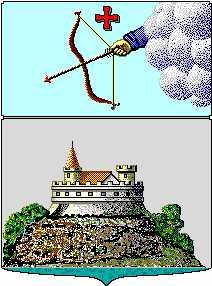 Управление финансов  г. СарапулаКрасная площадь, д. 8, г. Сарапул, УР, 427900 тел./факс: (34147) 4-19-04,  minfin-27@udm.netПРИКАЗВ соответствии с п.1 ст.217 и п.1 ст.219.1 Бюджетного кодекса Российской Федерации, руководствуясь письмом Министерства финансов Удмуртской Республики от 27.11.2020,ПРИКАЗЫВАЮ:1. Внести в Порядок составления и ведения сводной бюджетной росписи бюджета города Сарапула и бюджетных росписей главных распорядителей средств бюджета города Сарапула (главных администраторов источников финансирования дефицита бюджета города Сарапула), утвержденный приказом Управления финансов г. Сарапула от 31.12.2014 года № 157 «Об утверждении Порядка составления и ведения сводной бюджетной росписи бюджета города Сарапула и бюджетных росписей главных распорядителей средств бюджета города Сарапула (главных администраторов источников финансирования дефицита бюджета города Сарапула)», изменение, изложив абзац первый части второй п.п.8.1 п.8 раздела IV «Ведение сводной бюджетной росписи и изменение лимитов бюджетных обязательств бюджета города Сарапула» в следующей редакции:«2) бюджетный отдел Управления финансов г. Сарапула после рассмотрения предложений, представленных главным распорядителем по внесению изменений в сводную роспись и лимиты бюджетных обязательств, в течение трех рабочих дней с момента представления всех необходимых документов готовит справку – уведомление об изменении бюджетных ассигнований по форме согласно приложению №6, уведомление о лимитах бюджетных обязательств из бюджета города Сарапула по форме согласно приложению №7 в двух экземплярах».2. Контроль за исполнением данного приказа возложить на начальника сектора аналитической, контрольной работы и мониторинга бюджета Решетову Л.Н.Заместитель Главы Администрации города Сарапула – начальник Управления финансов г.Сарапула                                               С.В. Бочкарева       от 30 ноября 2020 г.№  184О внесении изменений и дополнений в Порядок составления и ведения сводной бюджетной росписи бюджета города Сарапула и бюджетных росписей главных распорядителей средств бюджета города Сарапула (главных администраторов источников финансирования дефицита бюджета города Сарапула)